Preventing Violence Through Sport Taking a whole-of-sport approach to engage 
young people and the broad er community 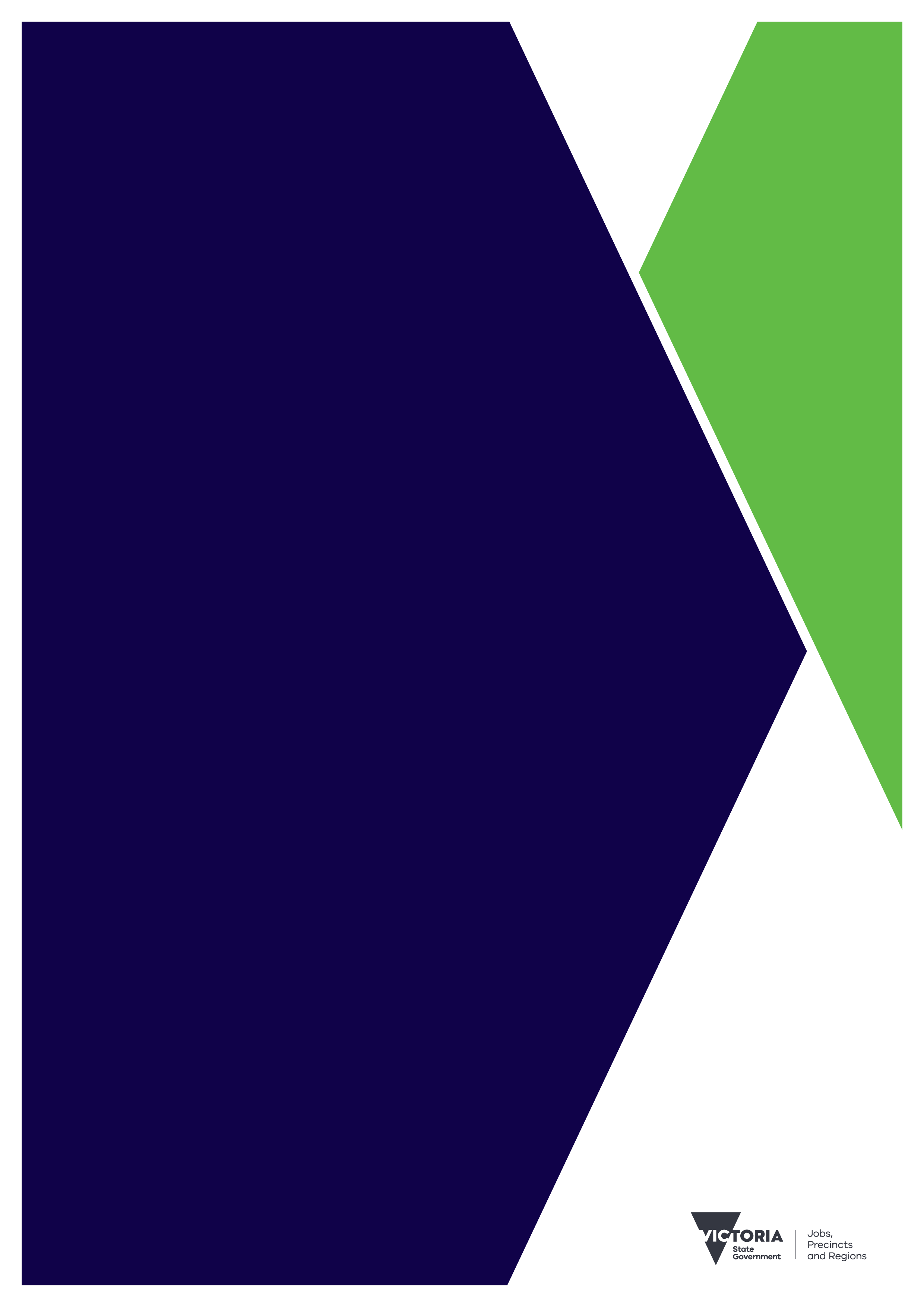 Funding Program 2022-24Application QuestionsThe following document has been prepared to assist you in preparation of your application to the Preventing Violence Through Sport grants program.This is not the application form.You will be required to submit the following information via the Application Portal on the Preventing Violence Through Sport grants website: https://sport.vic.gov.au/grants-and-funding/our-grants/preventing-violence-through-sport-grants-programORGANISATION INFORMATION (FOR ALL PARTNERS):Incorporated/legal name:Type of Organisation: Incorporation Association Number:  Australian Business Number (ABN) : Legal Business Name (If different to the Incorporated Association Name) :Postal Address:Building number:Street name:Suburb:State:Is this the same as the organisations registered address?If no, please provideAUTHORISED PERSON:Salutation:First Name:Surname:Role within organisation:Phone number:Email address:CONDITIONS OF FUNDINGCommunity sport and active recreation organisations must meet the following conditions of funding to be considered for funding under this Program (note that this does not apply to other organisation types):Does your organisation have policies and practices that adhere to the Fair Play Code?  (Please attach)Does your organisation comply with the expectations of the Victorian Anti-doping Policy 2012?Has your organisation materially met reporting requirements on any grants previously received from Sport and Recreation Victoria to the satisfaction of the Department? Has your organisation implemented and maintaining policies relating to member protection and child safety standards? (Please attach)Does your organisation have an inclusion action plan, disability action plan, equivalent written strategic policy or an equivalent commitment in the applicant’s constitution? (Please attach)Has your organisation achieved and maintained 40 per cent women on their board or does it have an Office of Women in Sport and Recreation approved work plan to meet this requirement? (Please attach a list of current board members)PROJECT PROPOSALSection 1: Planning and governanceName of project (15 words) Key partners and their roles (at least 2 partners) (200 words)Project objectives (your answer should align with one or more of the objectives of the Program) (300 words)Project description (provide a brief description of the project (250 words) or less)Key activities (including capacity building activities within partnership) (400 words) Key deliverables (200 words)Key sport settingsWhich of the following groups does your project work with? (tick all that apply) Women and girlsMen and boysYoung peopleAboriginal and Torres Strait Islander peopleClub leadershipOlder peopleLGBTIQ+ peoplePeople from CALD backgroundsPeople in rural and regional areasOther (please specify)Please explain why this project is needed and how it will address an existing need or gap in the community. Use research/data or other evidence to support this where possible (400 words)Please explain the anticipated reach of this project. For example, how widely it will occur, are the benefits ongoing and embedded into organisations, continuous improvement strategies and number of people engaged (300 words)Please indicate how you plan to evaluate the project? (200 words)Please provide a detailed proposed budget Please provide most recent financial statements for each partnerIs this project a new or an existing project? If existing, can you provide information on the project success to date (300 words)Please identify any risks (including resistance and backlash) and how you intend to manage these (300 words) Please explain the current or proposed processes for responding to disclosures family violence or harm, or suspicion of harm, including to children for all partner organisations (400 words)Please outline how this project is sustainable and what will enable it to continue after the funded period (200 words) Section 2: Taking action through community sport - ImplementationPlease explain how you will take a primary prevention approach and address the gendered drivers of family violence and violence against women in community sport (400 words) Please explain how your project will embed intersectionality in planning, design, and practice (300 words) Please explain what enablers will support the implementation of the guidelines, such as leadership support, community engagement, partnerships, inclusion in strategic planning and current or previous primary prevention and gender equality work (300 words) Please explain how your project will take a whole-of-sport approach (300 words)  Please provide high level timelines for delivery of the project (200 words)Capacity Of OrganisationPlease provide evidence of your experience, capacity and capability to deliver this project including your organisations’ track record in the effective design and delivery of projects of similar scope, size and nature. You may attach reports or supporting documents.Have you previously (in the past three years) or are you currently receiving funding from SRV relevant to this project? If so, please provide details, Program Name and Department contact detailsHave you previously (in the past three years) or are you currently receiving funding from the Victorian Government relevant to this project? If so, please provide details, Program Name and Department contact details 